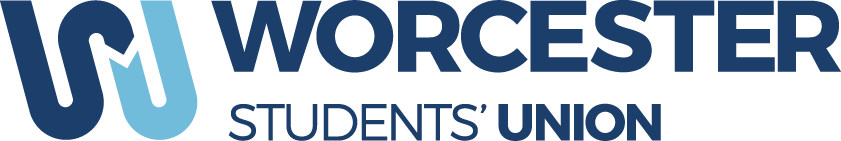 MATCH OFFICIALS CLAIM FORMPayment will be made by BACS. Please complete bank details if not previously supplied.I certify that the above is a correct record of the expenses actually incurred by me*By completing this form you are in agreement that you are responsible, as a self-employed match official, for your own PAYE.WSU takes its responsibilities around data protection very seriously. You can view our Data Protection and Information Security Policy, as well as our organisation’s Privacy Notices at www.worcsu.com/faqs/data_protection. WSU will only ever use your data for legitimate purposes. Name Address Sport Men / Women                                      Date Details (e.g. Men 1 v Warwick 2)Fee Claimed (£)Expenses to be ReimbursedTotal Claimed £If you have previously supplied bank details, tick hereBank Name Account NameSort Code 6 digitsAccount Number8 digitsSigned (Claimant)  DateSigned By Team Captain or Coach            DateSigned By SU SportDateOFFICE USE ONLYCodes to be Charged